BTSCONCEPTION ET RÉALISATION DE SYSTÈMES AUTOMATIQUESE51
Conception détaillée d’une chaîne fonctionnelle2022ÉLÉMENTS DE CORRECTIONCe document comporte 30 pages, numérotées de 1/9 à 9/9.Dès que ce document vous est remis, assurez-vous qu’il est complet.Partie 1 :Choix de la pince de préhension du robot 6 axes :Question 1 (Sur document réponses 1)Question 2(Sur document réponses 1)Question 3 :(Sur document réponses 1)Question 4 :(Sur feuille de copie)Fléchissement de l’insert = - Rmt + RMa + défaut d’alignement			         = - 4,02 + 4 + 0,06Fléchissement de l’insert = 0,04 mmQuestion 5 :(Sur feuille de copie)Détermination de l’intensité de la force   Σ MB  = 0MB  + MB  + MB  = 0MB  – 20 × 40 + 0 = 0MB  = 800 N·mmMB  = 108 × ||  || = 800||  || = 7,4 NDétermination de l’intensité de la force Σ  =   +   +   = = En projection sur l’axe y :-7,4 + 40 +  = 0 = 32,6 N||  || = 32,6 NQuestion 6 :(Sur feuille de copie)Le défaut d’alignement maximal (0,06 mm) induit un fléchissement de l’insert de 0,04 mm. Hors pour une flèche de 0,04 mm, l’intensité de la force   est inférieure à 7,4 N.La condition de non-ouverture de la pince est donc respectée.Partie 2 :Définition des mors de la pince :Question 7(Sur document réponses 2)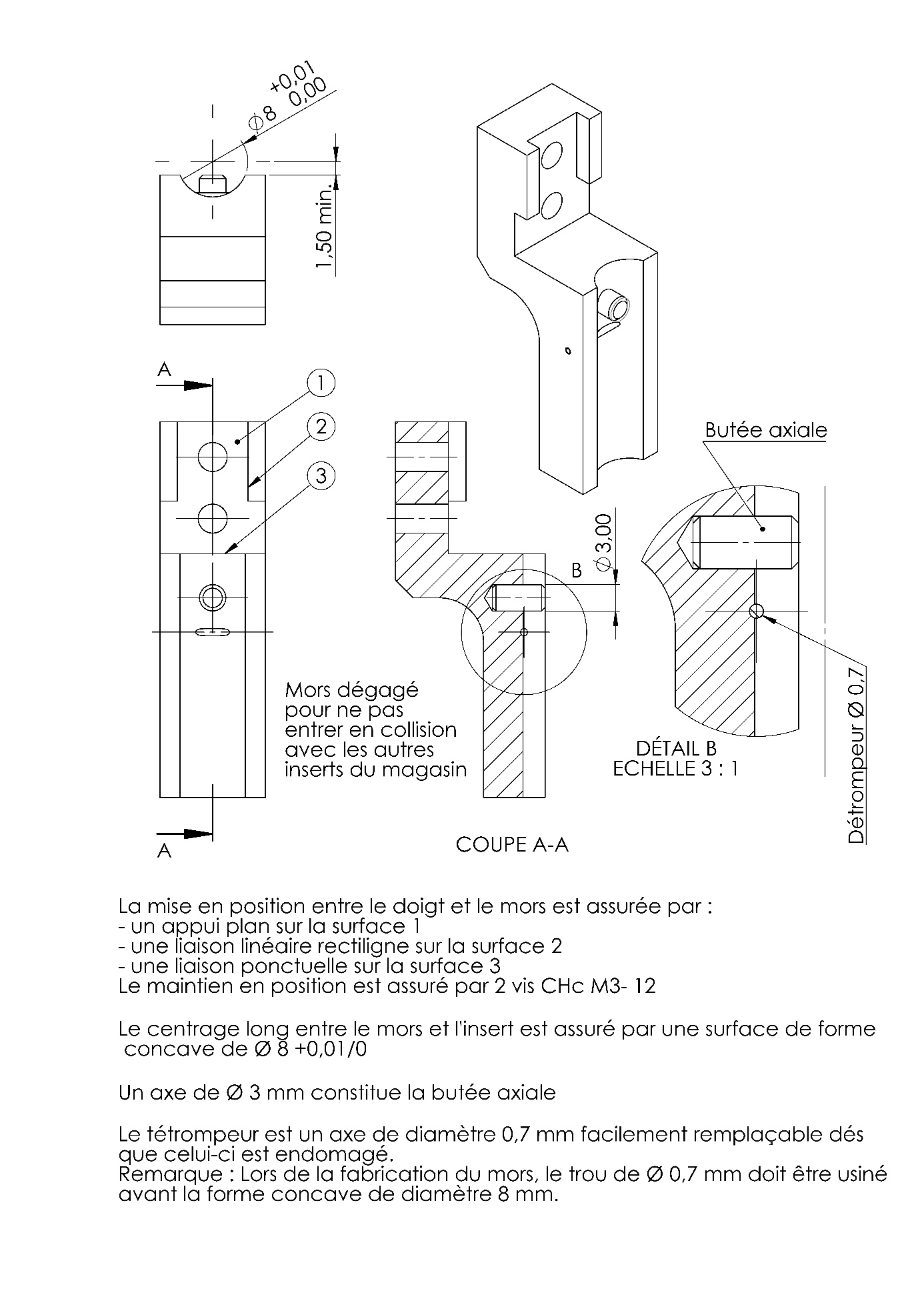 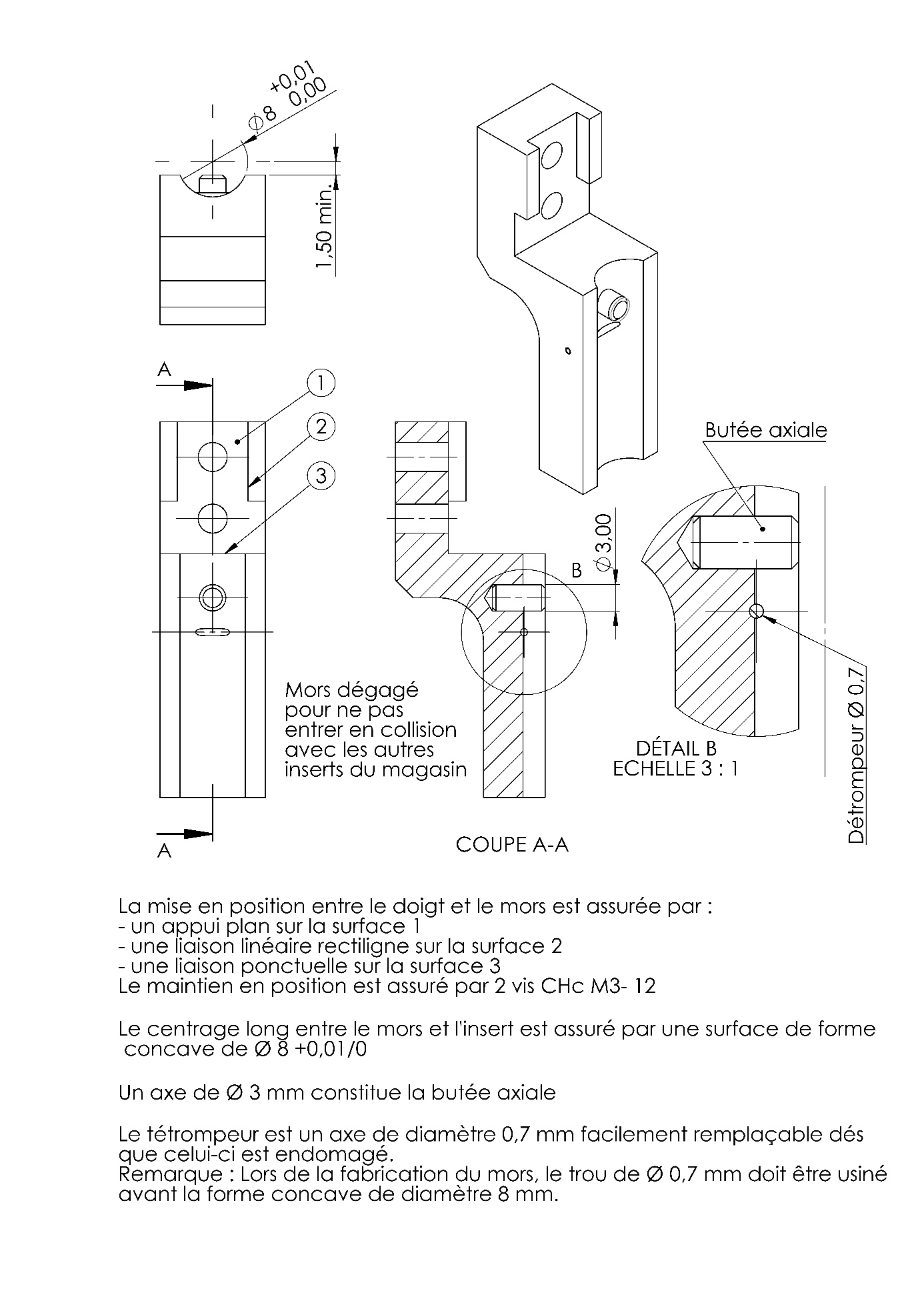 La mise en position entre le doigt et le mors est assurée par :- un appui plan sur la surface 1 ;- une liaison linéaire rectiligne sur la surface 2 ;- une liaison ponctuelle sur la surface 3.Le maintien en position est assuré par 2 vis CFc M3-12.Le centrage long entre le mors et l'insert est assuré par une surface de forme concave de diamètre 8 + 0,01 / 0.Un axe de diamètre 3 mm constitue la butée axiale.Le détrompeur est un axe de diamètre 0,7 mm facilement remplaçable dès que celui-ci est endommagé.Remarque : lors de la fabrication du morts, le trou de diamètre 0,7 mm doit être usiné avant la forme concave de diamètre 8 mm.Partie 3 :Schémas de câblage :Question 8 (Sur document réponses 3)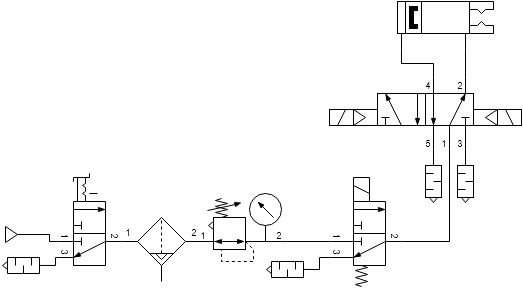 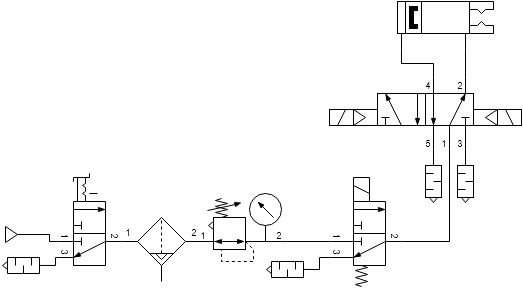 Question 9 :(Sur document réponses 3)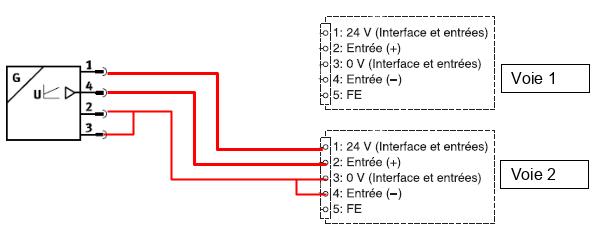 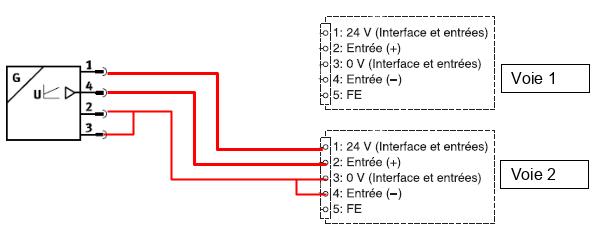 Partie 4Passage à une production de 4 inserts simultanésQuestion 10 :(Sur document réponses 4)Graphes charge/accélération/vitesse suivant l’axe vertical :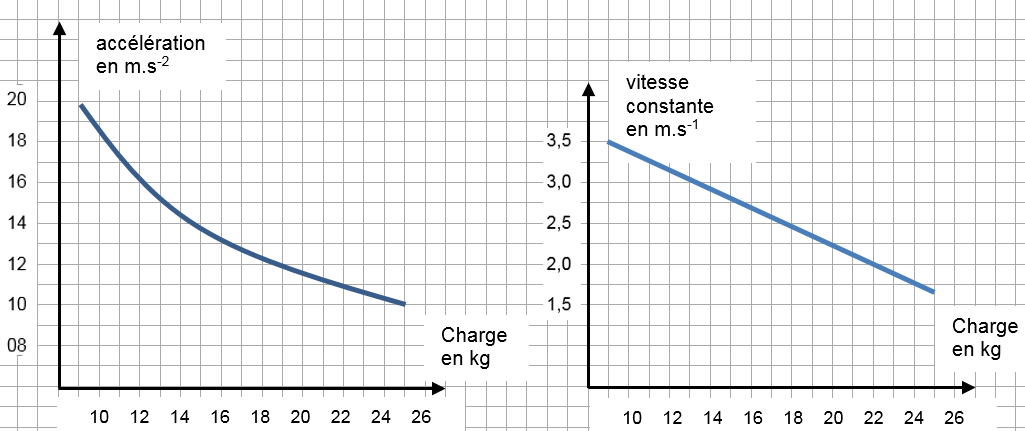 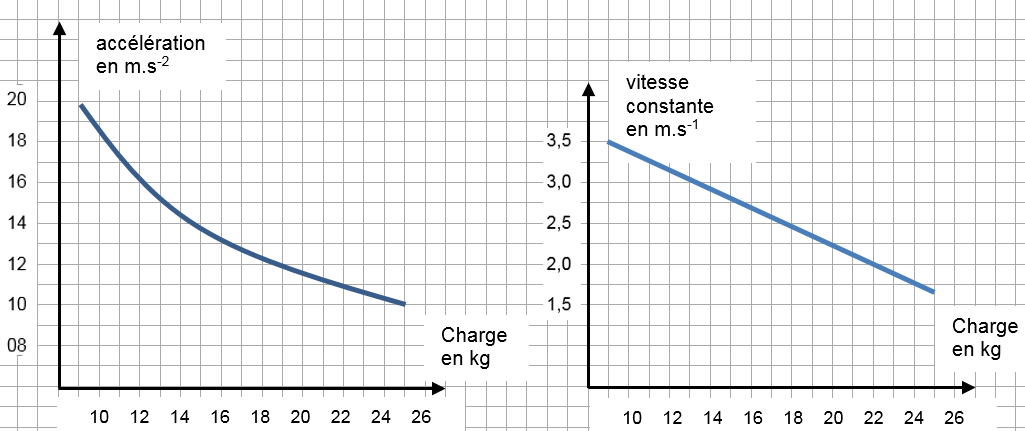 Pour une charge de 22 kga = 11 m.s-2Vc = 2 m.s-1Question 11 :(Sur feuille de copie)Durée de l’accélération et de la décélération : ta =  td =   =  = 0,18sDistance parcourue durant l’accélération et la décélération : da = dd =  × a × 	da = dd =  × 11 ×  = 0,18 mDistance parcourue durant le déplacement à vitesse constante :	dc = dt - da - dd = 1,10 - 0,18 - 0,18 = 0,74 mDurée du déplacement à vitesse constante :	tc =  =  = 0,37 sDurée totale du déplacement :	tt = ta + tc + td  = 0,18 + 0,37 + 0,18 = 0,73 sLe temps de déplacement vertical est inférieur au 1 s maximum imposée.Partie 5 :Étude de la glissière des tiroirs des magasins :Question 12(Sur feuille de copie)Longueurs profilés : 2 × 550 + 2 × (305 - 90) + 550 - 90 = 1 990 mmMasse profilés = 1,990 × 2 = 3,98 kgMasse supportée par les glissières : 25 + 3,98 = 28,98 kg  29 kgQuestion 13 :(Sur document réponses 4)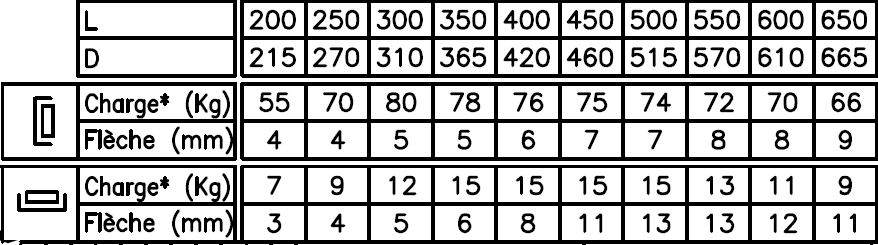 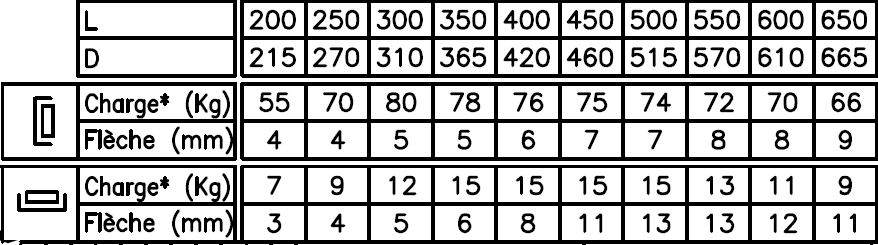 Question 14 (Sur feuille de copie)Coefficient de sécurité =  =  = 2,552,55 > 2 donc conformeDurée : 4 h 00Coefficient : 3C12 Dimensionner et choisir les constituants d’une chaîne fonctionnelle. Dimensionnement ou vérification de composantsType de pincePince angulaire MHC2 à 2 doigts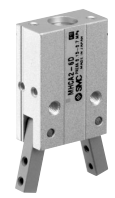 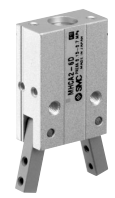 Pince parallèle MHZ2 à 2 doigts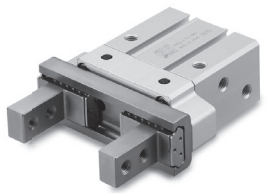 Pince 3 doigts MHS3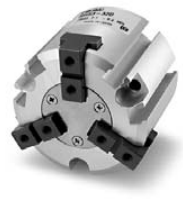 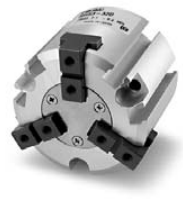 Intensité de la force de prise calculée en N* F =  · a · sF =× 4 × 2,5 = 24,5 N* F =  · a · sF =× 4 × 2,5 = 24,5 N* F =  · a · sF =×4×2,5 F = 16,3 NC12 Dimensionner et choisir les constituants d’une chaîne fonctionnelle. Choix des composants standards de la chaîne fonctionnelle complèteType de pincePince angulaire MHC2 à 2 doigtsPince parallèle MHZ2 à 2 doigtsPince 3 doigts MHS3Référence du modèle retenuMHC2-20DMHZ2-16DMHS3-25DForce de prise du modèle retenu en N25 N40 N20 N sous 0,3 MPa28 N sous 0,4 MPaRégulateur de pression΀ OUI       ■ NON΀ OUI     ■ NON■ OUI     ΀ NONCoût total284 €390 €592+35 = 627 €C12 Dimensionner et choisir les constituants d’une chaîne fonctionnelle.Choix des composants standards de la chaîne fonctionnelle complèteType de pincePince angulaire MHC2 à 2 doigtsPince parallèle MHZ2 à 2 doigts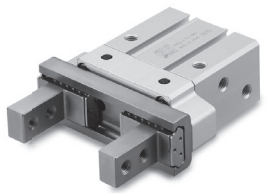 Pince 3 doigts MHS3Répétitivité conforme΀ OUI          ■ NON■ OUI          ΀ NON■ OUI          ΀ NONRéférence de la pince retenueMHZ2-16DMHZ2-16DMHZ2-16DC12 Dimensionner et choisir les constituants d’une chaîne fonctionnelle.Dimensionnement ou vérification de composants C12 Dimensionner et choisir les constituants d’une chaîne fonctionnelle.Dimensionnement ou vérification de composants C12 Dimensionner et choisir les constituants d’une chaîne fonctionnelle.Dimensionnement ou vérification de composants C13 Définir la chaîne fonctionnelle et son comportement, vérifier par simulation ses performances.Élaboration d’un dessin ou d’un croquis d’intentionC13 Définir la chaîne fonctionnelle et son comportement, vérifier par simulation ses performances.Élaboration, modification d’un schéma de câblage C13 Définir la chaîne fonctionnelle et son comportement, vérifier par simulation ses performances.Élaboration, modification d’un schéma de câblageC13 Définir la chaîne fonctionnelle et son comportement, vérifier par simulation ses performances.Détermination ou vérification dynamique d’un constituantC13 Définir la chaîne fonctionnelle et son comportement, vérifier par simulation ses performances.Détermination ou vérification dynamique d’un constituantC12 Dimensionner et choisir les constituants d’une chaîne fonctionnelle.Dimensionnement ou vérification de composantsC12 Dimensionner et choisir les constituants d’une chaîne fonctionnelle.Dimensionnement ou vérification de composants C12 Dimensionner et choisir les constituants d’une chaîne fonctionnelle.Dimensionnement ou vérification de composants